STUDENT EMPLOYMENT   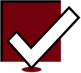 Checklist for New Student Employees Follow these steps for a smooth start to your work as a student employee. Note that some of these checklist items are required of all student employees – while other items are required of some students or simply recommended.   	Required of all international students:  Sign/return Foreign National Tax Information FormThis USC form must be completed by all international student employees to determine your U.S. residency status and correct tax set up including possible tax treaties. The form is in fill/save PDF format.When you submit it, be sure to include the relevant documents listed on page 3 of the form.Print, sign, and send by mail to the address provided –or–Send it by email (as an attachment) to the email address provided	Required of all students:  Complete Form I-9I-9 is a federally required form to verify the identity and legal authorization to work of all paid employees in the United States. It applies to everyone – U.S. citizens and citizens of other countries. You must complete Section 1 of the I-9 on or before your first day of work, or your work will be paused and a paycheck will not be issued.You will receive an email to your USC email account from I-9 Advantage. Watch for “Form I-9 Request for Completion” in the subject field.Follow the instructions in the email to complete portions of Form I-9 online.No later than your third day of work, bring original documents to verify your identification and employment eligibility. Bring these to your Student Hire Representative. Here are examples of acceptable documents. If you worked for USC previously and completed an I-9 at that time, no new I-9 is required so long as you have had less than a one-year break in employment. 	Required of some students:  Background ScreeningDepending on your student employment role, you might require a background screening. If so, you will receive an email from HireRight, with the subject of “University of South Carolina Background Verification Request.” The email will point you to the required online form with a 5-day deadline.________________________________________________________________________________________________________ 	Required of all students:  Communicate any needed resources for accessibility Notify your student hire representative or student employment supervisor of any accommodations you will need. The Student Disability Resource Center can serve as a resource._____________________________________________________________________________________________ 	For Graduate students with an assistantship:  Learn more Visit Graduate School online for information about assistantships and the range of options for funding graduate education and research.After your information is entered into the university HR/Payroll system (HCM), you will receive a system-generated email confirmation of employment including your start and end date, your pay, your supervisor, and other important details. This email will also provide instructions on logging into HCM and completing several additional tasks. For students hired for the first time, completing the onboarding tasks is essential – they finalize your hire and ensure that you get paid. Log into HCM Employee Self ServiceFor first time student hires, click on the Onboarding tile and complete the tasks.For rehires, simply verify that the direct deposit back account and other information is accurate 	Required of all student employees:  Set up your direct deposit informationDirect deposit is mandatory for all USC employees, including student employees. You can have your pay direct deposited into up to three bank and/or credit union accounts. The HCM system makes set-up easy. 	Required of all student employees:  Complete and submit W-4 formsThere are two required forms: the federal W-4 and the South Carolina SC W-4. You will complete both in the HCM system. These forms tell your employer how much federal and state taxes to withhold from each paycheck. USC will remit the tax withheld from each paycheck to the IRS and to the state on your behalf. 	Required of all student employees:  Acknowledge receipt of ACA noticeFederal law requires you to acknowledge that you have received the Affordable Care Act Market Exchange Notice and that you understand its provisions regarding health insurance. You will do this in the HCM system.